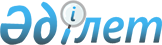 Шектеу іс-шараларын алу және Ақкемер ауылдық округі әкімінің 2020 жылғы 1 сәуіріндегі № 26 "Шектеу іс-шараларын белгілеу туралы" шешімінің күші жойылды деп тану туралыАқтөбе облысы Мұғалжар ауданы Ақкемер ауылдық округі әкімінің 2020 жылғы 10 желтоқсандағы № 68 шешімі. Ақтөбе облысының Әділет департаментінде 2020 жылғы 14 желтоқсанда № 7796 болып тіркелді
      Қазақстан Республикасының 2001 жылғы 23 қаңтардағы "Қазақстан Республикасындағы жергілікті мемлекеттік басқару және өзін-өзі басқару туралы" Заңының 35 бабына, Қазақстан Республикасының 2002 жылғы 10 шілдедегі "Ветеринария туралы" Заңының 10-1 бабына, Қазақстан Республикасы ауыл шаруашылығы министрлігі Ветеринариялық бақылау және қадағалау комитетінің Мұғалжар аудандық аумақтық инспекциясы басшысының 2020 жылғы 2 желтоқсанындағы № 02-13-4/256 ұсынысы негізінде, Мұғалжар ауданының Ақкемер ауылдық округінің әкімі ШЕШІМ ҚАБЫЛДАДЫ:
      1. Мұғалжар ауданы Ақкемер ауылдық округінің Көктөбе ауылында орналасқан "Үміт" шаруа қожалығының аумағында мүйізді ірі қара малдарының арасында бруцеллез ауруын жою бойынша кешенді ветеринариялық іс-шараларының жүргізілуіне байланысты, белгіленген шектеу іс-шаралары алынсын.
      2. Ақкемер ауылдық округі әкімінің 2020 жылғы 1 сәуіріндегі № 26 "Шектеу іс-шараларын белгілеу туралы" (нормативтік құқықтық актілерді мемлекеттік тіркеу Тізілімінде № 6961 болып тіркелген, 2020 жылғы 6 сәуірінде Қазақстан Республикасы нормативтік құқықтық актілерінің электрондық түрдегі эталондық бақылау банкінде жарияланған) шешімінің күші жойылды деп танылсын.
      3. "Мұғалжар ауданының Ақкемер ауылдық округі әкімінің аппараты" мемлекеттік мекемесі заңнамада белгіленген тәртіппен:
      1) осы шешімді Ақтөбе облысының Әділет департаментінде мемлекеттік тіркеуді;
      2) осы шешімді оны ресми жариялағаннан кейін Мұғалжар ауданы әкімдігінің интернет - ресурсында орналастыруды қамтамасыз етсін.
      4. Осы шешімнің орындалуын бақылауды өзіме қалдырамын.
      5. Осы шешім оның алғашқы ресми жарияланған күнінен бастап қолданысқа енгізіледі.
					© 2012. Қазақстан Республикасы Әділет министрлігінің «Қазақстан Республикасының Заңнама және құқықтық ақпарат институты» ШЖҚ РМК
				
      Ақкемер ауылдық округінің әкімі 

Д. Кужаньязов
